 Estado do Rio Grande do Sul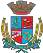 Câmara de Vereadores de Getúlio VargasBoletim Informativo Nº. 013/2017Sessão Ordinária do dia 26 de abril de 2017, às 18h30min, realizada na sede do Poder Legislativo, na Sala das Sessões Engenheiro Firmino Girardello, sob a Presidência do Vereador Vilmar Antonio Soccol, Secretariado pelo Vereador Domingo Borges de Oliveira, 1º Secretário, com presença dos Vereadores: Amilton José Lazzari, Aquiles Pessoa da Silva, Deliane Assunção Ponzi, Dinarte Afonso Tagliari Farias, Eloi Nardi, Jeferson Wilian Karpinski e Paulo Cesar Borgmann.PROPOSIÇÕES EM PAUTAPedido de Providências n.º 011/17, de 20-04-2017 - Bancada do PMDB - Solicita que seja realizado um estudo técnico, pela engenharia de trânsito de nosso Município, na esquina da Rua Albino Fernando Holzbach, travessa com a Rua Major Cândido Cony, em função dos diversos acidentes de trânsito que ocorrem neste local.APROVADO POR UNANIMIDADEPedido de Providências n.º 0121/17, de 20-04-2017 - Vereadora Deliane Assunção Ponzi - Solicita melhorias na pista de atletismo do Ginásio Municipal Ataliba José Flores, tais como: iluminação da pista, manutenção dos aparelhos de ginástica, construção de um banheiro externo e a limpeza do local.APROVADO POR UNANIMIDADEProjeto de Lei n.º 193/16, de 04-04-2016 - Executivo Municipal – Revoga a Lei Municipal n.º 4.668/13, que autorizou a doação de imóvel com encargos à empresa Lasdatex Indústria Têxtil Ltda.APROVADO POR UNANIMIDADEProjeto de Lei n.º 025/17, de 17-04-2017 - Executivo Municipal – Autoriza o Poder Executivo Municipal a efetuar a contratação de Professor de Pedagogia em caráter temporário de excepcional interesse público.APROVADO POR UNANIMIDADEProjeto de Lei n.º 026/17, de 17-04-2017 - Executivo Municipal – Inclui Ação no anexo I da Lei n.º 5.186/16 – Diretrizes Orçamentárias 2017.APROVADO POR UNANIMIDADEProjeto de Lei n.º 027/17, de 17-04-2017 - Executivo Municipal – Autoriza o Poder Executivo Municipal abrir um Crédito Especial, no valor de R$ 248.000,00, destinado a execução de pavimentação asfáltica em ruas da cidade do Município de Getúlio Vargas e dá outras providências.APROVADO POR UNANIMIDADEProjeto de Lei n.º 028/17, de 24-04-2017 - Executivo Municipal – Autoriza o Município a celebrar convênio de mútua colaboração com repasse de recursos financeiros a título de cofinanciamento referente a serviços hospitalares e ambulatoriais a serem prestados pela Fundação Hospitalar Santa Terezinha de Erechim – FHSTE, e dá outras providências.APROVADO POR UNANIMIDADEProjeto de Lei n.º 029/17, de 24-04-2017 - Executivo Municipal – Determina a alteração da destinação de imóvel, com a afetação de uso comum do povo.APROVADO POR UNANIMIDADECOMUNICADOSO horário de atendimento ao público na Casa é das 8h30min às 11h30min e das 13h30min às 17h. No mês de maio as Sessões Ordinárias serão realizadas nos dias 11 e 25, às 18h30min, na Sala das Sessões Engenheiro Firmino Girardello, na Câmara de Vereadores. 1Para maiores informações acesse:www.getuliovargas.rs.leg.brGetúlio Vargas, 2 de maio de 2017Vilmar Antonio SoccolPresidência